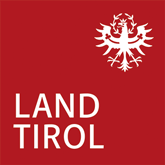 Blackout – Entlassungsmanagement (minderjährige SchülerInnen)Zuname: 	Vorname: 	Klasse:  	Mein Kind darf / wird im Falle eines „Blackout“… (bitte ankreuzen)o alleine nachhause gehen.o von einem/r Erziehungsberechtigten zeitnah abgeholt.o im Internat bleiben.o mit folgendem/r Schüler:in bzw. folgender Familie mitgehen: 	Klasse: 	Die Informationen wie in der TFBS Schwaz-Rotholz im Falle eines Blackout gehandelt wird, bekommen die Schüler und Schülerinnen am 1. Schultag im Rahmen der Informationsveranstaltung erklärt. Nachlesen kann man die Vorgangsweise im Falle Blackout auf der WebSite www.tfbs-schwaz.tsn.at.Ich habe die Informationen, wie im Falle eines Blackouts in der TFBS Schwaz-Rotholz gehandelt wird, gelesen und zur Kenntnis genommen.Datum und Unterschrift eines/r Erziehungsberechtigten